Α)	ΒΕΒΑΙΩΣΗ ΟΛΟΚΛΗΡΩΣΗΣ ΜΕΤΑΔΙΔΑΚΤΟΡΙΚΗΣ ΕΡΕΥΝΑΣ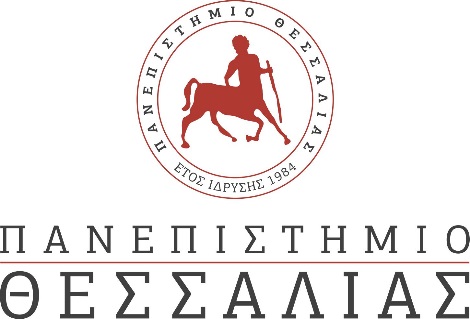 ΣΧΟΛΗ ……………………………………….ΤΜΗΜΑ …………………………………Αρ. Πρωτ.:                                                                                             Βόλος, …………ΒΕΒΑΙΩΣΗ ΟΛΟΚΛΗΡΩΣΗΣ ΜΕΤΑΔΙΔΑΚΤΟΡΙΚΗΣ ΕΡΕΥΝΑΣΒεβαιώνουμε ότι  ο/η………..……………………….του …………….ολοκλήρωσε τη Μεταδιδακτορική του Έρευνα με τίτλο «……………………………………………………………», η οποία πραγματοποιήθηκε από……………..έως………………………… και χρηματοδοτήθηκε από ………………………………..(φορέας χρηματοδότησης).           Ο ΚΟΣΜΗΤΟΡΑΣ                                                                           Ο ΠΡΟΕΔΡΟΣ                                ΤΗΣ ΣΧΟΛΗΣ………………                                                        ΤΟΥ ΤΜΗΜΑΤΟΣ………